УКРАЇНАЧЕРНІГІВСЬКА  МІСЬКА  РАДАВИКОНАВЧИЙ  КОМІТЕТ. Чернігів, вул. Магістратська, 7_______________________________________тел 77-48-08ПРОТОКОЛ № 59			засідання виконавчого комітету міської радим. Чернігів							Розпочато засідання о 09.05                                                                                              Закінчено засідання о 09.20                                                                                               24 жовтня 2023 рокуСекретар міської ради						        Олександр ЛОМАКОЗаступник міського голови –керуючий справами виконкому					Сергій ФЕСЕНКО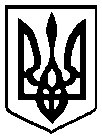                                                 Брали участь у засіданні:                                                Брали участь у засіданні:                                                Брали участь у засіданні:Головує:Головує:Ломако О. А.Ломако О. А.секретар міської ради Члени виконавчого комітету міської ради:Антошин В. Л.Антошин В. Л.громадський діяч Коптель І. Г.Коптель І. Г.директор Чернігівської філії АТ «УКРТЕЛЕКОМ»Лисенко О. Ю.Лисенко О. Ю.начальник фінансового управління міської радиПекур В. О.Пекур В. О.заступник міського головиФесенко С. І.Фесенко С. І.заступник міського голови – керуючий справами виконкомуВідсутні члени виконавчого комітетуміської ради:Атрощенко О. А.Атрощенко О. А.заступник міського голови Геращенко В. М.Геращенко В. М.заступник міського голови Іванченко В. Г.Іванченко В. Г.директор ТОВ «Поліський інжиніринг»Запрошені на засідання виконавчого комітетуміської ради:Гаценко О. О.Гаценко О. О.- заступник начальника юридичного відділу міської ради  (1 – 7)Дейнеко Є В.Дейнеко Є В.- заступник начальника управління житлово - комунального господарства міської ради (1 - 3)Почеп В. І.Почеп В. І.- начальник управління капітального будівництва міської ради (7)Руденок П. С.Руденок П. С.- заступник директора з договірних відносин та правової допомоги КП «Теплокомуненерго» міської ради (4, 5)Трусенко О. М. Трусенко О. М. - заступник начальника відділу організації роботи з питань компенсації за пошкоджене та знищене нерухоме майно міської ради (6)Циганок Ю. А.Циганок Ю. А.- начальник пресслужби міської ради (1 - 7)Відповідно до Закону України «Про запобігання корупції» ніхто з членів виконавчого комітету міської ради не повідомив про реальний або потенційний конфлікт інтересівВідповідно до Закону України «Про запобігання корупції» ніхто з членів виконавчого комітету міської ради не повідомив про реальний або потенційний конфлікт інтересівВідповідно до Закону України «Про запобігання корупції» ніхто з членів виконавчого комітету міської ради не повідомив про реальний або потенційний конфлікт інтересів1. СЛУХАЛИ:	Про внесення змін та доповнень до рішення виконавчого комітету Чернігівської міської ради від 05 січня 2023 року № 2 «Про затвердження переліків об’єктів житлово-комунального господарства, інших об’єктів інфраструктури, природоохоронних заходів і напрямів реалізації заходів та робіт з територіальної оборони на 2023 рік, що фінансується за рахунок коштів бюджету Чернігівської міської територіальної громади»Про внесення змін та доповнень до рішення виконавчого комітету Чернігівської міської ради від 05 січня 2023 року № 2 «Про затвердження переліків об’єктів житлово-комунального господарства, інших об’єктів інфраструктури, природоохоронних заходів і напрямів реалізації заходів та робіт з територіальної оборони на 2023 рік, що фінансується за рахунок коштів бюджету Чернігівської міської територіальної громади»Доповідав:                                             Дейнеко Є. В.Виступив:                                              Ломако О. А.Доповідав:                                             Дейнеко Є. В.Виступив:                                              Ломако О. А.ГОЛОСУВАЛИ:"ЗА" – одноголосно"ЗА" – одноголосноВИРІШИЛИ:Рішення № 668 додаєтьсяРішення № 668 додається2. СЛУХАЛИ:	Про передачу матеріалівПро передачу матеріалівДоповідав:                                             Дейнеко Є. В.Виступив:                                              Ломако О. А.Доповідав:                                             Дейнеко Є. В.Виступив:                                              Ломако О. А.ГОЛОСУВАЛИ:"ЗА" – одноголосно"ЗА" – одноголосноВИРІШИЛИ:Рішення № 669 додаєтьсяРішення № 669 додається3. СЛУХАЛИ:	Про передачу аптечокПро передачу аптечокДоповідав:                                             Дейнеко Є. В.Виступив:                                              Ломако О. А.Доповідав:                                             Дейнеко Є. В.Виступив:                                              Ломако О. А.ГОЛОСУВАЛИ:"ЗА" – одноголосно"ЗА" – одноголосноВИРІШИЛИ:Рішення № 670 додаєтьсяРішення № 670 додається4. СЛУХАЛИ: Про надання згоди комунальному підприємству «Теплокомуненерго» Чернігівської міської ради на укладання з Товариством з обмеженою відповідальністю «Газопостачальна компанія «Нафтогаз Трейдинг» будь-яких договорів постачання природного газу та додаткових угод до них на опалювальний сезон (період) 2023/2024Про надання згоди комунальному підприємству «Теплокомуненерго» Чернігівської міської ради на укладання з Товариством з обмеженою відповідальністю «Газопостачальна компанія «Нафтогаз Трейдинг» будь-яких договорів постачання природного газу та додаткових угод до них на опалювальний сезон (період) 2023/2024Доповідав:                                             Руденок П. С.Виступив:                                              Ломако О. А.Доповідав:                                             Руденок П. С.Виступив:                                              Ломако О. А.ГОЛОСУВАЛИ:"ЗА" – одноголосно"ЗА" – одноголосноВИРІШИЛИ:Рішення № 671 додаєтьсяРішення № 671 додається5. СЛУХАЛИ:	Про надання дозволу комунальному підприємству «Теплокомуненерго» Чернігівської міської ради на попередню оплату товарів, робіт і послуг, що закуповуються за бюджетні кошти у 2023 роціПро надання дозволу комунальному підприємству «Теплокомуненерго» Чернігівської міської ради на попередню оплату товарів, робіт і послуг, що закуповуються за бюджетні кошти у 2023 роціДоповідав:                                             Руденок П. С.Виступили:                                           Антошин В. Л.                                                               Ломако О. А.Доповідав:                                             Руденок П. С.Виступили:                                           Антошин В. Л.                                                               Ломако О. А.ГОЛОСУВАЛИ:"ЗА" – одноголосно"ЗА" – одноголосноВИРІШИЛИ:Рішення № 672 додаєтьсяРішення № 672 додається6. СЛУХАЛИ:	Про затвердження рішень комісії з розгляду питань щодо надання компенсації за пошкоджені об’єкти нерухомого майна внаслідок бойових дій, терористичних актів, диверсій, спричинених збройною агресією Російської Федерації проти України, та направлення на повторний розгляд заяви на підставі поданого запереченняПро затвердження рішень комісії з розгляду питань щодо надання компенсації за пошкоджені об’єкти нерухомого майна внаслідок бойових дій, терористичних актів, диверсій, спричинених збройною агресією Російської Федерації проти України, та направлення на повторний розгляд заяви на підставі поданого запереченняДоповідала:                                          Трусенко О. М.Виступили:                                           Антошин В. Л.                                                               Ломако О. А.Доповідала:                                          Трусенко О. М.Виступили:                                           Антошин В. Л.                                                               Ломако О. А.ГОЛОСУВАЛИ:"ЗА" – одноголосно"ЗА" – одноголосноВИРІШИЛИ:Рішення № 673 додаєтьсяРішення № 673 додається7. СЛУХАЛИ:	Про внесення змін до рішення виконавчого комітету Чернігівської міської ради від 04 липня 2023 року № 391 «Про створення комісії з прийняття в експлуатацію тимчасових споруд»Про внесення змін до рішення виконавчого комітету Чернігівської міської ради від 04 липня 2023 року № 391 «Про створення комісії з прийняття в експлуатацію тимчасових споруд»Доповідав:                                             Почеп В. І.Виступив:                                              Ломако О. А.Доповідав:                                             Почеп В. І.Виступив:                                              Ломако О. А.ГОЛОСУВАЛИ:"ЗА" – одноголосно"ЗА" – одноголосноВИРІШИЛИ:Рішення № 674 додаєтьсяРішення № 674 додається